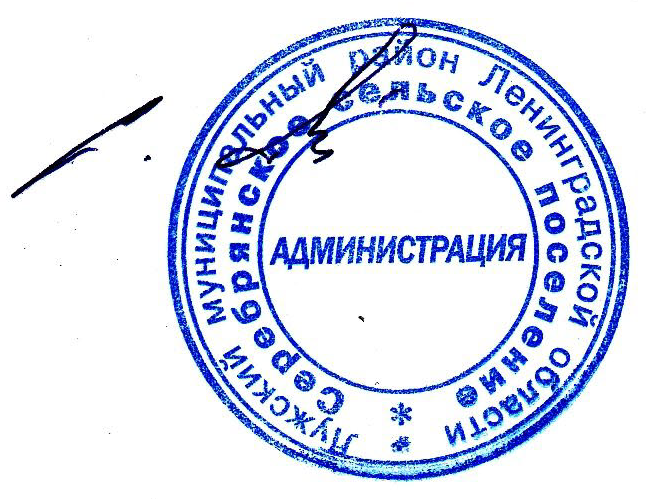 Глава администрацииСеребрянского сельского поселения            Оценка эффективности реализации муниципальной программыОценка эффективности реализации муниципальной программыОценка эффективности реализации муниципальной программыОценка эффективности реализации муниципальной программыОценка эффективности реализации муниципальной программыАдминистрации Серебрянского сельского поселенияАдминистрации Серебрянского сельского поселенияАдминистрации Серебрянского сельского поселенияАдминистрации Серебрянского сельского поселенияАдминистрации Серебрянского сельского поселенияЛужского муниципального района за 2019 годЛужского муниципального района за 2019 годЛужского муниципального района за 2019 годЛужского муниципального района за 2019 годЛужского муниципального района за 2019 год№Наименование подпрограммыИндекс результативностиИндекс эффективностиКачественная оценка программы (подпрограммы)1Муниципальная программа «Противодействие экстремизму и профилактика терроризма на территории Серебрянского сельского поселения на период 2017-2019 г.»1,01,0Высокий уровень эффективностиИтого муниципальная программа1,01,0Высокий уровень эффективности